Środa, czwartek – 20-21.05EDUKACJA POLONISTYCZNA I PRZYRODNICZADzisiaj wspólnie wybierzemy się do niezwykłego królestwa pszczół. Pszczoły przerabiają nektar kwiatów na miód i chcąc napełnić nimi komórki plastra w ulu, muszą wykonać tysiące lotów na łąkę i z powrotem. W wolu pszczoły może mieścić się tylko 40-60 miligramów nektaru. Aby więc zebrać taką ilość, każda z nich musi odwiedzić 1000-1500 kwiatów.Takie i inne ciekawostki poznamy wspólnie na dzisiejszych zajęciach.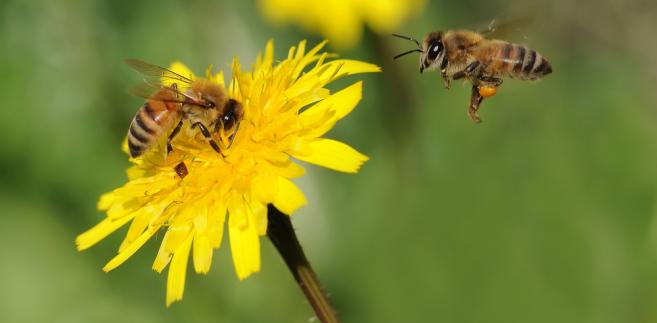 Otwórzcie podręczniki na str. 28-29, przeczytajcie na głos opowiadanie pt.  „Malowany ul". Odpowiedz na pytania:Jak nazywa się główna bohaterka opowiadania?Jaką funkcję pełniła w ulu?Co zainteresowało ją podczas pierwszego lotu?Co robiła przez całe lato?Jaka kara spotkała ją za samowolną zmianę swojej pracy?Jak królowa zareagowała na obraz letniej łąki w czasie zimowych chłodów?O co poprosiła pszczółkę Bze- Bze?Zapraszam do obejrzenia filmików  „Z kamerą wśród pszczół”https://youtu.be/LMLSxZJTNnE  https://youtu.be/PX8JKShqt9chttps://youtu.be/exknqkNNFGgOtwórzcie ćwiczenia na str. 39 i wykonajcie polecenia 1-6.Zadanie 2 przepiszcie do zeszytu wpisując:           W klasie Temat : W królestwie pszczół.EDUKACJA MATEMATYCZNA Zapiszcie w zeszycie obliczenia do zadania 1,2(kropka), 3,4. 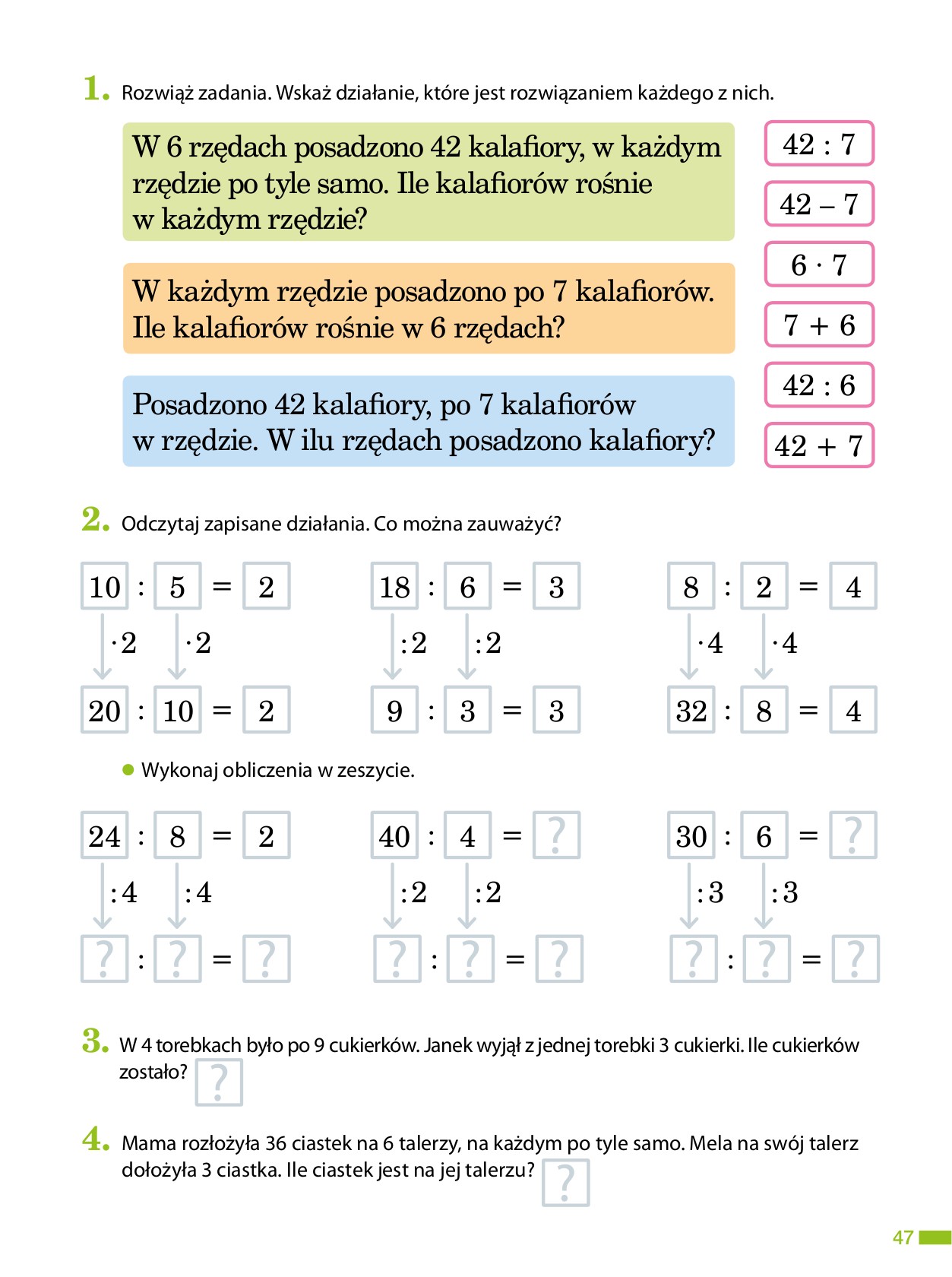 Następnie otwórzcie ćwiczenia na stronie 57 i wykonajcie zadania od 1 do 5. WYCHOWANIE FIZYCZNE Dzisiejsze hasło, które musicie "wyćwiczyć" 💃 to PSZCZÓŁKA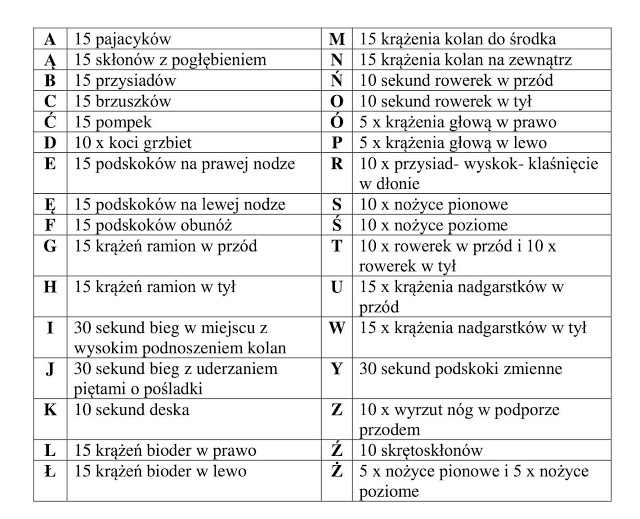 To tyle na dwa dni.Miłego popołudnia.Pozdrawiam